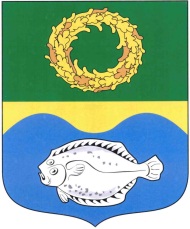 РОССИЙСКАЯ ФЕДЕРАЦИЯКАЛИНИНГРАДСКАЯ ОБЛАСТЬОКРУЖНОЙ СОВЕТ ДЕПУТАТОВМУНИЦИПАЛЬНОГО ОБРАЗОВАНИЯ«ЗЕЛЕНОГРАДСКИЙ ГОРОДСКОЙ ОКРУГ»(первого созыва)РЕШЕНИЕ    от  14 декабря 2016 года                                                                       № 111    г. Зеленоградск                                  О внесении изменений в решение окружного Совета депутатов муниципального образования «Зеленоградский городской округ» от 4 ноября 2016 года № 95 «Об утверждении Правил благоустройства территории муниципального образования «Зеленоградский городской округ»      Рассмотрев протест прокурора Зеленоградского района от 25.11.2016 года на п.15.10 статьи 15 Правил благоустройства территории муниципального образования «Зеленоградский городской округ», в соответствии с Федеральным законом от 6 октября 2003 года № 131-ФЗ "Об общих принципах организации местного самоуправления в Российской Федерации, окружной Совет депутатов муниципального образования «Зеленоградский городской округ»Р Е Ш И Л:     1. Внести в приложение к решению окружного Совета депутатов муниципального образования «Зеленоградский городской округ» от 4 ноября 2016 года № 95 «Об утверждении Правил благоустройства территории муниципального образования «Зеленоградский городской округ» следующее изменение:- в пункте 15.10 статьи 15 слова «подлежат демонтажу в соответствии с порядком, утвержденным муниципальным правовым актом» заменить на слова «подлежат сносу в соответствии с действующим законодательством».      2. Опубликовать решение в газете «Волна» и разместить на официальном сайте муниципального образования «Зеленоградский городской округ».      3. Решение вступает в силу со дня официального опубликования в газете «Волна».Глава муниципального образования«Зеленоградский городской округ»               				     С.В. Кулаков